ВОЛГОГРАДСКая городская думаРЕШЕНИЕ400066, Волгоград, пр-кт им. В.И.Ленина, д. 10, тел./факс (8442) 38-08-89, E-mail: gs_kanc@volgsovet.ruО внесении изменения в Правила землепользования и застройки городского округа город-герой Волгоград, утвержденные решением Волгоградской городской Думы    от 15.09.2010 № 36/1087 «Об утверждении Правил землепользования и застройки городского округа город-герой Волгоград»     (в редакции на 02.03.2016)В целях реализации муниципальной политики в области градостроительной деятельности в городском округе город-герой Волгоград, в соответствии со статьями 31, 32, 33 Градостроительного кодекса Российской Федерации, на основании постановления администрации Волгограда                       от 26.10.2015 № 1491 «О направлении проектов о внесении изменений в Правила землепользования и застройки городского округа город-герой Волгоград в Волгоградскую городскую Думу», с учетом протокола публичных слушаний от 31 августа ., заключения о результатах публичных слушаний по проекту о внесении изменений в Правила землепользования и застройки городского округа город-герой Волгоград, утвержденные решением Волгоградской городской Думы от 15.09.2010 № 36/1087 «Об утверждении Правил землепользования и застройки городского округа город-герой Волгоград», от 31 августа ., руководствуясь статьями 5, 7, 16, 24, 26, 28, 29 Устава города-героя Волгограда, Волгоградская городская ДумаРЕШИЛА:1. Внести в пункт 9.1 главы 9 «Карта градостроительного зонирования Волгограда» Правил землепользования и застройки городского округа город-герой Волгоград, утвержденных решением Волгоградской городской Думы                от 15.09.2010 № 36/1087 «Об утверждении Правил землепользования и застройки городского округа город-герой Волгоград» (в редакции                            на 02.03.2016), изменение, изменив территориальную зону территории, включающей земельные участки (кадастровые № 34:34:080039:619,                           № 34:34:080039:620) площадью соответственно 422582 кв. м и 323807 кв. м в Красноармейском районе Волгограда, с зоны лесопарков и городских лесов       (Р 2), зоны объектов размещения отходов потребления (С 4) на зону объектов автомобильного транспорта (Т 4):зону Р 2 (зону лесопарков и городских лесов), зону С 4 (зону объектов размещения отходов потребления)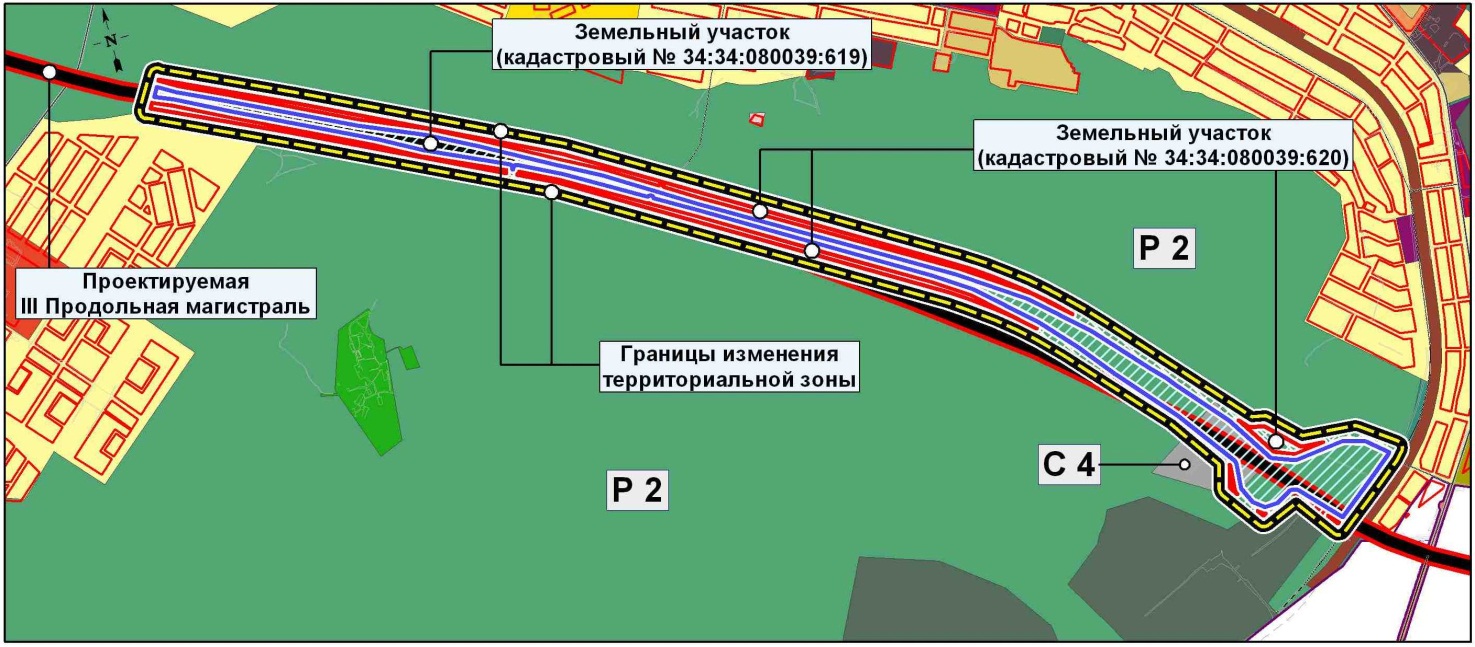 на зону Т 4(зону объектов автомобильного транспорта)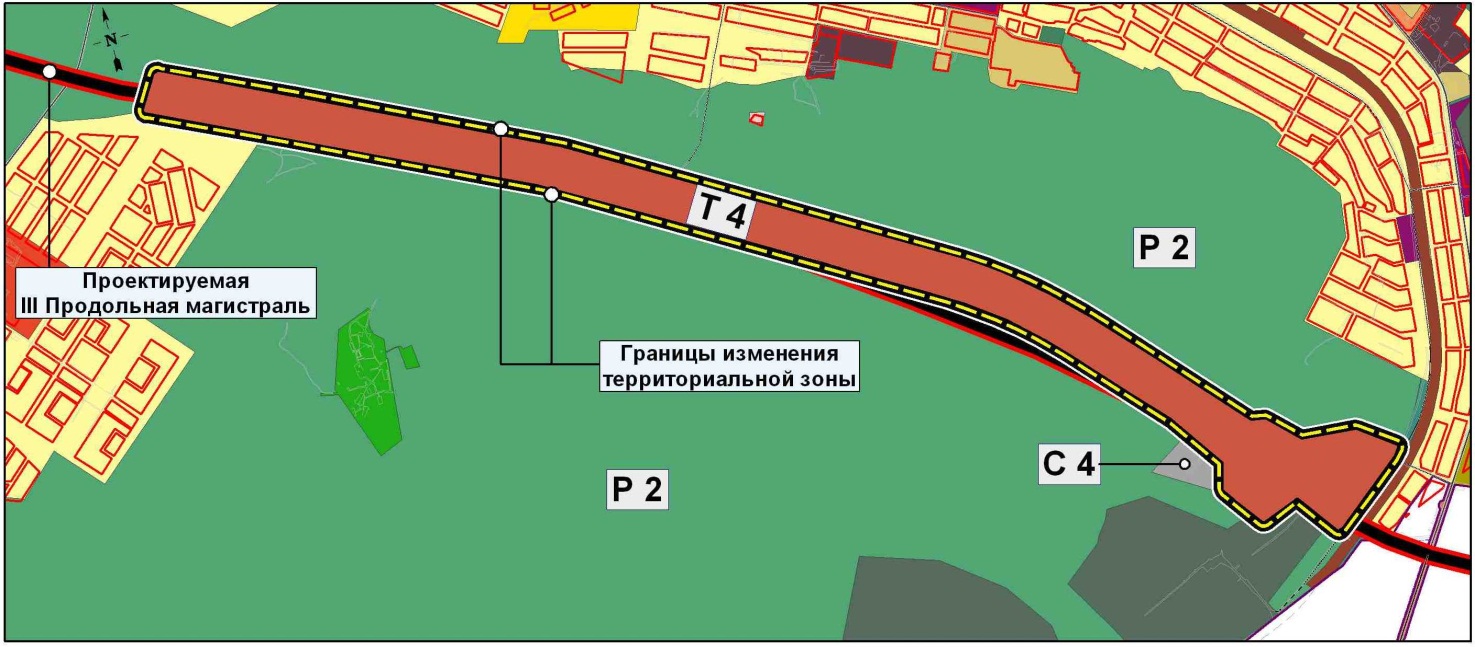 2. Администрации Волгограда в установленном порядке:2.1. Представить в филиал Федерального государственного бюджетного учреждения «Федеральная кадастровая палата Федеральной службы государственной регистрации, кадастра и картографии» по Волгоградской области сведения об изменении территориальных зон согласно пункту 1 настоящего решения, необходимые для внесения сведений в государственный кадастр недвижимости в соответствии с Федеральным законом от 24 июля      2007 г. № 221-ФЗ «О государственном кадастре недвижимости».2.2. Опубликовать настоящее решение в официальных средствах массовой информации и разместить на официальном сайте администрации Волгограда в сети Интернет.3. Настоящее решение вступает в силу со дня его официального опубликования. 4. Контроль за исполнением настоящего решения возложить на первого заместителя главы Волгограда В.В.Колесникова.Глава Волгограда								         А.В.Косолаповот27.04.2016№43/1278